DIPLOMAHAS CONFERRED UPONJohn Dear DoeFOR SUCESSFULLY COMPLETING THE REQUIREMENTS IN THE COURSE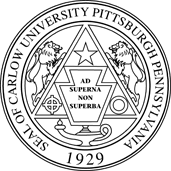 WRITE COURSE DESCRIPTION HEREDATE OF COMPLETIONPRESIDENTDEAN OF STUDENTS